We made it through our first week of Virtual Learning!  I want to thank you for all your patience and understanding this week as we work through things together. Each week you will be receiving a newsletter from me.  It will contain an overview of the skills the students will be working on for the upcoming week.  It will also have the link to the upcoming week’s learning packets as well as important reminders or notices.  Please be on the lookout for this each Friday afternoon.Academic Content for this Upcoming Week:ELA/ReadingRhyming WordsAlliterationCharacter analysisRole of the authorWriting about yourselfMath2D and 3D shape identificationCounting to 20Sorting 2D and 3D shapes and describing their differencesUnderstanding that shapes remain the same regardless of their size or orientationScience/SSMaps and globesSink/floatPracticing your own addressGentle Reminders:Please remember to mute your mic as soon as you are done talkingPlease remember to click the hand raised button again to lower your hand**We appreciate your help with this!!  😊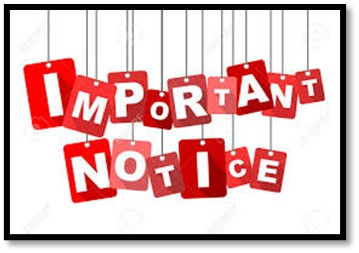 Learning Packets:This was sent out in the Bobcat letter and in an email blast, but please see the link below (if you haven’t already) regarding new information about the learning packets.SBCE PK - 2 Learning Bundle FlyerAdditionally, here is the link for this upcoming week’s learning packet.  Our CST has reorganized the packet, so it is much easier to understand which sheets are for which day. We are super excited about this!KindergartenPlease look for an additional attachment regarding the iReady diagnostic test.  Students should not be logging into iReady prior to taking the test.  More information to come.As always, please feel free to reach out to me with any questions or concerns.  Great job on the first week, students AND parents!!Thank you for all you do!Gratefully,Ms. Brewington and Ms. Joyce